--------------------------- JAARVERSLAG 2017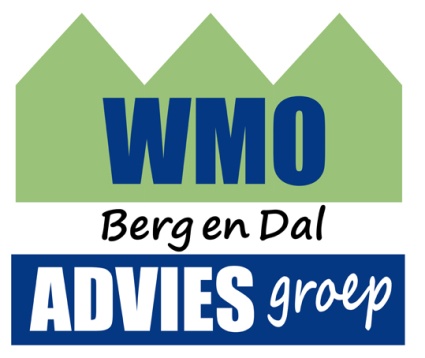 WMO ADVIESGROEP BERG EN DALJAARVERSLAG 2017VoorwoordIn juli 2017 heeft Herman Heuver zijn functie als voorzitter van de WMO-Adviesgroep Berg en Dal overgedragen aan mij:  Mieke Dodemont. Herman heeft deze taak gedurende vele jaren op een inspirerende wijze uitgevoerd. In september hebben we gezamenlijk op een prettige wijze deze periode afgesloten en Herman bedankt voor zijn enorme inzet.Aan mij nu de taak om samen met de leden van de WMO-Adviesgroep deze functie  verder inhoud te geven. Middels verschillende gesprekken met Herman heb ik een overdracht gekregen van de lopende zaken. De afgelopen tijd ben ik bezig geweest met kennismaking en verdieping in de diverse onderdelen van de Wmo. De nieuwe beleidsregels  maatschappelijke ondersteuning en jeugdhulp gemeente Berg en Dal 2018 hebben  daartoe zeker bijgedragen.Dit verslag biedt u een samenvattend overzicht over onze activiteiten waarbij de doelstelling was en is: direct op het individu gerichte ondersteuning en collectief advies, gevraagd en ongevraagd, richting het gemeentebestuur.Wij zijn transparant naar eenieder.Met vergaderingen die openbaar zijn.Onze website: www.wmoadviesgroepbergendal.nlMieke DodemontVoorzitterMaart 2017Algemene informatie over de Wmo-Adviesgroep Berg en Dal.
De Wmo-Adviesgroep Berg en Dal bestaat in 2017 uit 11 leden alsmede 2 contactpersonen. Zij kent een aantal werkgroepen. Hieronder een opsomming van deze werkgroepen alsmede de samenstelling ervan. In het vervolg van dit Jaarverslag leest u per werkgroep het verslag van de werkzaamheden van ieder van deze werkgroepen. Het praktische karakter van de Adviesgroep komt het best tot uitdrukking in het functioneren van deze werkgroepen. De bestuursvergaderingen, die ca 7 x per jaar plaatsvinden, zijn vooral bedoeld om ervaringen en signalen uit deze werkgroepen uit te wisselen. Wij heten niet voor niets Advies-groep: vanuit deze praktische werkwijze kennen wij het veld en kunnen wij derden adviseren.
Dit jaarverslag bevat tevens onze jaarrekening 2017 (pag. 9 - 11)De samenstelling van de werkgroepen per 31 december 2017Cliëntencontactgroep			Mies Schoenmakers, Willy Fleuren, Theres Wieland, Richard 
					BongersWerkgroep Wmo			Mieke Dodemont, Theres Wieland, Roel GerritsenWerkgroep PR				Margreet Oerlemans, Gaby Haukes, Joep ArntsWerkgroep Welzijn			Jos Leenders, Fredy TheunissenWerkgroep Verkeer & Veiligheid	Jos Leenders, Fredy Theunissen, Stijntje van EnkWerkgroep Hulpmiddelen		Jos Leenders, Margreet OerlemansWerkgroep Wonen			Jos Leenders, Fredy TheunissenWerkgroep Toerisme & Zorg		Fredy Theunissen, Stijntje van Enk, Jos LeendersWerkgroep Doelgroepenvervoer/	Theres Wieland, Marcel Hulzink
ROCOV/GebruikersadviesraadAls taakverdeling van de algemene bestuurlijke taken geldt de volgende werkverdeling:
Voorzitter				Mieke DodemontPenningmeester			Jos LeendersSecretaris				Roel GerritsenDe beide contactpersonen vertegenwoordigen met name de kernen Kekerdom (Gaby Haukes) en Ooij (Joep Arnts). In de praktijk draaien zij volwaardig mee in de AdviesgroepWerkgroep WmoDe Wet is al enige jaren in werking, maar met onze inwoners/cliënten van de wet merken we dat zich nog steeds aanloopproblemen manifesteren. Dat betekent helaas dat mensen die een beroep doen op de wet nog altijd voor onzekerheid staan. Dat is lang niet altijd verwijtbaar aan de gemeente. Wel hebben wij er bij het gemeentebestuur op aangedrongen om steeds de inwoners goed te informeren. De gemeentelijke website blinkt niet uit in toegankelijkheid.We verheugen ons overigens in goede contacten met “het gemeentehuis”. Een voorbeeld hiervan  is de samenwerking tussen medewerker communicatie, sociaal team en leden van Wmo- adviesgroep  betreffende eenduidigheid in de bevestigingsbrief die gestuurd wordt naar inwoners die een beroep op de Wmo.Bij de betrokken afdelingen hebben we over het algemeen een goede en snelle ingang. Daarbij heeft de Wmo-Adviesgroep een vast aanspreekpunt. Zij neemt deel aan (een deel van) de vergaderingen. Dat werkt in de praktijk praktisch en snel. En het leidt er toe dat de communicatie over en weer soepel verloopt.
De contactpersoon betrekt ons ook als regel bij voorgenomen aanpassingen van het beleid. Wij ervaren dat als een erkenning van onze praktische cliënt-ondersteunende werkwijze.
Jeugdzorg is een wezenlijk element van de Wmo. Mede op verzoek van het gemeentebestuur hebben we serieus gepoogd om de cliëntbelangen op dit terrein te behartigen. We hebben dit verslagjaar het besluit moeten nemen dat wij de – in onze ogen wezenlijke – praktijkervaring en expertise missen. Onze kracht is juist dat wij de praktijk heel direct kennen. En omdat wij dit missen op het terrein van de jeugdzorg, hebben wij in het verslagjaar na zorgvuldige overweging besloten om dit terrein niet langer te blijven behartigen. Uiteraard hopen we voor zowel de cliënten als voor het gemeentebestuur dat een adequate belangenbehartiging van de grond kan komen.
In dit verband hebben wij er in 2017 bij het college op aangedrongen dat met de uitbreiding van de Wmo met dit deelterrein de beschikbare financiële middelen voor de andere aspecten van deze wet niet te gering worden.Over de financiën gesproken: in het eerste kwartaal van 2017 is er een dialoog geweest over de (hoogte van de) eigen bijdrage. De uitkomst van dit raadsdebat is gelukkig geweest dat deze eigen bijdrage niet zal worden verhoogd.De Wmo past in wat sinds 2013 wordt aangeduid als de participatiemaatschappij. 
Het is goed dat burgers worden aangemoedigd om te participeren. Dat slaagt gelukkig vaak. Maar er zijn ons helaas ook een fors aantal situaties bekend waaruit blijkt dat dit niet (meer) lukt. Wij hebben het gemeentebestuur daarop bij herhaling gewezen. We menen dat met name de sociale teams op dit punt een belangrijke, signalerende rol hebben. We blijven er op aandringen dat tijdens het keukentafelgesprek en bij andere gelegenheden sprake kan zijn van empathie en echt luisteren. Laat het contact en het daarop volgende besluit als uitgangspunt houden het signaleren van de werkelijke behoefte en niet de vraag hoe een en ander binnen de beschikbare financiën kan worden afgehandeld.
In het onmiddellijke verlengde van de zorg-vragende cliënt noemen we de schil rondom haar of hem: de mantelzorger. Talrijk zijn de signalen dat op hen een heel zware last rust. En het is vaak een “stille nood”: mantelzorgers laten vaak niet of te laat van zich horen.In het directe verlengde hiervan blijkt dat zelfstandigheid ook te maken heeft met zelfstandig kunnen blijven wonen. Soms kan woningaanpassing soelaas bieden. Nog beter is als woningen meteen toekomstbestendig zijn voor mensen die te maken krijgen met een vorm van beperking. Berg en Dal is een vergrijzende gemeente en dit speelt hier dus relatief veel. Wij hebben er op aangedrongen dat er een goed beeld komt van de behoefte op dit punt.Wmo-beleid is een complexe zaak. Het is daarom begrijpelijk dat de regiogemeenten samen zoeken naar beleidskaders. In dit verband vragen wij voor de keerzijde van deze schaalvergroting: niet alleen de gemeenteraden maar ook de cliëntenvertegenwoordigers komen daarmee op afstand te staan van de beleidsvoorbereiding en -uitvoering. Wij zoeken naar regionaal overleg met “collega-adviesraden”, waarbij we moeten constateren dat de cliëntondersteuning in de verschillende gemeenten sterk uiteenlopend is georganiseerd.Aan het eind van het verslagjaar zijn de verschillende politieke partijen in de gemeente zich aan het opmaken voor de raadsverkiezingen van 21 maart 2018. Wij hebben aan het eind van 2017 alle raadsfracties een korte brief gestuurd. Daarin hebben wij gewezen op het bestaan van de Wmo- Adviesgroep Berg en Dal. En we hebben bij die gelegenheid gewezen op enkele zaken, zaken die ook in deze paragraaf de revue passeerden (woningaanpassing, informatievoorziening, preventie en mantelzorg).Werkgroep Cliëntencontactgroep
De leden van deze werkgroep behandelden een groot aantal vragen van (mogelijke) cliënten van de Wmo. Het betreft vragen (+ aantallen) op de volgende aspecten:
- eigen bijdrage (11)
- vervoer (10)
- huishoudelijke hulp (11)
- persoonsalarmering (4)
- woningaanpassing of verhuizing (8)
- toegankelijkheid (openbare) gebouwen (2)
- hulpmiddelen (2)
- administratieve zaken algemeen (13)
- hulp bij financiële kwesties (26)
- Doe mee-regeling (4)
- diverse (20)
Daarnaast zijn 74 meldingen doorverwezen naar de gemeente. In veel gevallen had dit te maken met een brief van de gemeente die nadere vragen opriep.Ook hebben de leden van de werkgroep een aantal malen contact gezocht met derden: bv. Sociale Teams, steunpunt vrijwilligers, Medipoint, Topic

Werkgroep Welzijn Twee leden uit de werkgroep BTB nemen deel aan de vergaderingen en bijeenkomsten van de werkgroep Welzijn en Sport. De vergaderfrequentie in 2017 was viermaal, te weten op 8 maart, 24 mei, 13 september en 6 december. De bijeenkomsten vonden plaats in het gemeentehuis van Berg en Dal. De verslagen van de vergaderingen werden verzorgd door de voorzitter van de werkgroep van de gemeente Berg en Dal. Afschriften hiervan zijn verstuurd naar de leden van de Wmo Adviesgroep. Meest besproken onderwerpen: Het onderhoud/renovatie van het zwembad in Groesbeek in 2018 van startMallemolen/Montessori, ruimte achter Mallemolen wordt tijdelijke parkeerplaatsVerduurzaming sporthallen in de gemeente Berg en Dal (nieuwe toegangssystemen op de deuren zonder sleutel) gecontroleerd door BTBSportzaal Vossenhol achterstallig onderhoudGemeenschapsgebouwen en buurtcentraKulturhuus den Ienloop, inrichting voorterrein, gecontroleerd door BTB, renovatieVerbouwing Kulturhuus Beek gerealiseerd, getoetst door BTBOude dorpshuis Kekerdom, sloopParkeerkelder Groesbeek, veel overlast door (hang)jeugd, maatregelen worden getroffen door controle politie, camera’s zullen er worden geplaatstHet Bosduiveltje in Heilig Landstichting wordt gesloopt, nieuwbouw komt er voor ’t Zaaltje.Werkgroep Verkeer en veiligheid Drie leden uit de werkgroep BTB (BTB: Bereikbaarheid, Toegankelijkheid, Begaanbaarheid) nemen tevens deel aan de vergaderingen en bijeenkomsten van de werkgroep Verkeer en Veiligheid. In 2017 werd niet vergaderd. Door het samenvoegen tot de gemeente Berg en Dal is er een formatieplaats (FTE) weggeschreven. Hierdoor is er voor de overblijvende medewerkers geen ruimte om enkele vergaderingen en bijeenkomsten af te spreken. Na een gesprek met de wethouder heeft deze toegezegd dat er in 2018 een nieuwe FTE toegevoegd zal worden en er weer bijeenkomsten ingepland zullen worden. In een email van de voorzitter van de werkgroep gaf deze aan dat dit inderdaad in de planning staat.Werkgroep Toerisme en Zorg Berg en DalDrie leden uit de werkgroep BTB nemen deel aan de nieuw opgerichte werkgroep Toerisme en Zorg. Minimaal één van de leden is aanwezig bij bijeenkomsten van de werkgroep Toerisme en Zorg. Doelstelling van deze werkgroep is het aanbieden van zorg, service of welness aan toeristen en recreanten in de regio Rijk van Nijmegen en voor ons met name de gemeente Berg en Dal. 
Doelgroep hierbij is een brede groep gasten met zorgvraag – zowel meer zelfredzamen als meer zorgafhankelijken - en hun begeleiders, zowel individueel als in groepsverband, onder bijvoorbeeld het motto ‘ontzorging (of extra service) op vakantie’. De vergaderingen en/of bijeenkomsten vinden meestal plaats in het gemeentehuis van Berg en Dal. Ook zijn er regionale bijeenkomsten in het Rijk van Nijmegen. Alle aanwezigen zijn zeer geïnteresseerd om samen te werken bij het aantrekken van meer gasten door het aanbieden van verblijf met zorg. Afschriften van deze bijeenkomsten worden doorgestuurd naar de leden van de Wmo Adviesgroep.Werkgroep Open Deur Award In 2017 heeft er door de commissie van de Open Deur Award, geen uitreiking van de ODA plaatsgevonden. Kandidaten die hiervoor in aanmerking zouden kunnen komen voldeden niet aan de gestelde criteria van de ODA. Wel wil de Wmo Adviesgroep de Open Deur Award in stand houden en uitreiken in speciale bijzondere situaties.Klankbordgroep Medipoint/Ligtvoet De klankbordgroep is dit jaar viermaal bijeen geweest. Tweemaal in een vooroverleg op 29 juni en 2 november voorafgaande aan de bijeenkomst met Medipoint/Ligtvoet, Kerkenbos te Nijmegen. Meerdere vertegenwoordigers van platforms en cliëntenraden uit Nijmegen, Wijchen, Druten en Berg en Dal nemen deel aan deze bijeenkomsten. Van al deze bijeenkomsten zijn verslagen opgemaakt en vastgelegd.Meest besproken onderwerpen waren:TevredenheidsonderzoekKwartaalrapportagesBinnengekomen klachtenPlanning en achterstandenCommunicatie Medipoint/Ligtvoet – cliëntenDienstverlening aan huisVeilig rijden in het donker met de scootmobielUitleenklachtenOphaal/inname klachtenVriendelijkheid en sociale vaardigheden monteurs en bezorgersWachttijdenMaterialenOvername uitstaande hulpmiddelen van Welzorg per 01 juli 2017 en complexe hulpmiddelen met ingang van 01 augustus (niet bij alle cliënten bekend)Overleg met Oosterpoort Woningcombinatie Leden uit het Platform WVG/BTB Groesbeek (de voorganger van de Wmo-Adviesgroep Berg en Dal) hadden tot voor enkele jaren regelmatig overleg met een of meerdere vertegenwoordiger(s) van de wooncombinatie Oosterpoort voor het adviseren bij nieuwbouwprojecten en renovatie (eventueel aan de hand van bouwtekeningen) op het gebied van bereikbaarheid, toegankelijkheid en bruikbaarheid van de nieuwbouwlocaties en/of gebouwen. Al reeds een geruim aantal jaren heeft dit overleg niet meer plaatsgevonden. Afgelopen jaren heeft dit niet éénmaal plaatsgevonden. Dit is met de wethouder opgenomen en deze heeft toegezegd dat hij een gesprek met Oosterpoort zal aangaan en te pogen dit weer tot stand te brengen en zorg zal dragen dat er weer een overleg zal gaan plaatsvinden.Werkgroep PR
Begin dit jaar is, als uitloper van de advertentiecyclus van 2016, nog een aantal keer geadverteerd in de Rozet en het Gemeentenieuws. Doel hiervan was het vergoten van de naamsbekendheid. Eind mei zijn we met dit adverteren gestopt.In het voorjaar is de samenstelling van de power  point-presentatie rond de Wmo-Adviesgroep afgerond. Ruime aandacht is besteed (middels artikelen in kranten, een artikel op de website) aan het afscheid van de vorige voorzitter van de Wmo-Adviesgroep, Herman Heuver. Ook de nieuwe voorzitter, Mieke Dodemont heeft zich in plaatselijke bladen gepresenteerd.Onze aanvankelijke deelname aan de Doe-markt in september is wegens ziekte niet doorgegaan.Wat de Website betreft: van alle deelnemers zijn foto’s bijgevoegd. Relevante artikelen rondom de Wmo zijn geplaatst, evenals richtlijnen betreffende het gebruik van Wmo-voorzieningen vanuit de gemeente Berg en Dal. Ook het beknopte verslag van de adviesgroep-vergaderingen is er op te vinden.Aan de juistheid en leesbaarheid van de brief “bevestiging melding hulpvraag” van de gemeente / het sociale team is veel aandacht besteed. Werkgroep Doelgroepenvervoer/ROCOV/Gebruikersadviesraad
Het jeugdwet- en dagbestedingsvervoer is bij een aparte afdeling van Avan ondergebracht.. Er is een “warme belservice” voor het dagbestedingsvervoer. Ondanks zorgvuldige maatregelen zijn er veel klachten. Merendeel van de klachten was dat chauffeurs c.q. vervoerders geen afspraak (willen) maken voor een kennismaking met de ouders en leerlingen. De indicaties van leerlingen klopten niet helemaal met die van de vervoerbedrijven. Dit gaf veel irritaties naar de ouders van de leerlingen en de leerlingen zelf, eveneens de te lange reistijden (omreistijden) vanaf het ophaaladres naar het bestemming adres.De RAD constateert uit de rapportages dat het aantal klachten afneemt, maar het percentage gegronde klachten hoog bleef. De RAD mist de rapportage per gemeente en de inhoud van de klachten. Klachten worden in de eerste instantie door de bedrijfsvoering van de organisatie Avan getoetst en beoordeeld. Is men het niet eens met de afhandeling van de klacht kan men zich wenden tot de onafhankelijke geschillencommissie. Kosten die hiermee gepaard gaan worden vergoed door Avan.In het voorjaar van 2017 weigerde Avan om rolstoelers zonder Wmo-indicatie te vervoeren. Inmiddels is dit opgelost en wordt de incidentele rolstoeler die gewoonlijk met het OV reist, maar wegens slechte weersomstandigheden incidenteel, gebruik wil maken van regiotaxi vervoer zonder Wmo-vervoerspas vervoerd.Er zijn signalen dat een aantal OV-lijnen gaan verdwijnen. Reizigers zullen uitwijken naar ander vervoer, wellicht de regiotaxi. Als OV-lijnen wegvallen, wordt getracht om dit op te vangen via een flexnet, dus alternatieven. Dit kunnen zijn deelauto’s, buurtbussen, e-bikes voor naar de volgende halte, etc.. Hier en daar worden al pilots uitgevoerd. De intentie is om het initiatief bij de regio’s te leggen.Vanuit de RAD wordt opgemerkt dat alternatief vervoer niet altijd toegankelijk is voor mensen met een beperking.De proef “Maatjesproject zelfstandig onder begeleiding gebruik maken van het OV” doorleerlingen blijft aandachtspunt. In juni heeft de gemeente de eerste bijeenkomst gehouden over “vervoer in kleine kernen”.In de eerste instantie is een inventarisatie opgemaakt over het kleinschalig vervoer in de dorpskernen rond reeds bestaande vormen: in Millingen wordt voorzien in kleinschalig vervoer door het SWOM: busje bestuurd door vrijwilligers; in Ooij door vrijwilligers met eigen auto, en in Berg en Dal met een door vrijwilligers bestuurde toek-toek. Onder de aanwezige was een zekere angst om alternatieven aan te dragen. De mogelijkheidbestaat dan dat de nu nog reguliere OV buslijnen binnen bepaalde kernen zouden verdwijnen.In september is een tweede bijeenkomst geweest. Nieuwe alternatieven zijn niet voorgelegd. De gemeente stelt zich afwachtend op. Initiatieven zijn welkom.De Provincie en Breng zijn een proef gestart. Zij bekijken de mogelijkheid om op bepaalde tijden de “lege” rolstoel/rollator plekken in de bus de buslijnen 80 en 82 te gebruiken voor het meenemen van pakketpost. Gedurende de periode dat de proef nu draait zijn er geen meldingen geweest dat rolstoelgebruikers of kinderwagen niet mee konden omdat de plek in gebruik genomen was door pakketpost.Boekjaar 2017Boekjaar 2017Begrote subsidie van de gemeenteBegrote subsidie van de gemeenteBegrote subsidie van de gemeente €    6.000,00 Effectief ontvangen subsidieEffectief ontvangen subsidieEffectief ontvangen subsidie€ 6.000,00 OntvangstenOntvangstenUitgavenEffectief ontvangen subsidieEffectief ontvangen subsidieEffectief ontvangen subsidie€ 6.000,00 Onkosten vergoeding vrijwilligersOnkosten vergoeding vrijwilligersOnkosten vergoeding vrijwilligersOnkosten vergoeding vrijwilligers€ 654,98 € 654,98 OrganisatiekostenOrganisatiekosten€ 585,22 € 585,22 OpleidingskostenOpleidingskosten€ 0,00 € 0,00 Voorlichting en publiciteitVoorlichting en publiciteitVoorlichting en publiciteitVoorlichting en publiciteit€ 1.173,70 € 1.173,70 Bijeenkomsten en overigenBijeenkomsten en overigenBijeenkomsten en overigenBijeenkomsten en overigen€ 662,10 € 662,10 Saldo (exploitatieoverschot)Saldo (exploitatieoverschot)Saldo (exploitatieoverschot)Saldo (exploitatieoverschot)€ 2.924,00 € 2.924,00 € 6.000,00€ 6.000,00 € 6.000,00 Exploitatieoverschot ter grootte van € 2924,00 terug te storten op rekening van de gemeente GroesbeekExploitatieoverschot ter grootte van € 2924,00 terug te storten op rekening van de gemeente GroesbeekExploitatieoverschot ter grootte van € 2924,00 terug te storten op rekening van de gemeente GroesbeekExploitatieoverschot ter grootte van € 2924,00 terug te storten op rekening van de gemeente GroesbeekExploitatieoverschot ter grootte van € 2924,00 terug te storten op rekening van de gemeente GroesbeekExploitatieoverschot ter grootte van € 2924,00 terug te storten op rekening van de gemeente GroesbeekExploitatieoverschot ter grootte van € 2924,00 terug te storten op rekening van de gemeente GroesbeekExploitatieoverschot ter grootte van € 2924,00 terug te storten op rekening van de gemeente GroesbeekExploitatieoverschot ter grootte van € 2924,00 terug te storten op rekening van de gemeente GroesbeekExploitatieoverschot ter grootte van € 2924,00 terug te storten op rekening van de gemeente GroesbeekExploitatieoverschot ter grootte van € 2924,00 terug te storten op rekening van de gemeente GroesbeekExploitatieoverschot ter grootte van € 2924,00 terug te storten op rekening van de gemeente GroesbeekExploitatieoverschot ter grootte van € 2924,00 terug te storten op rekening van de gemeente GroesbeekExploitatieoverschot ter grootte van € 2924,00 terug te storten op rekening van de gemeente GroesbeekExploitatieoverschot ter grootte van € 2924,00 terug te storten op rekening van de gemeente GroesbeekUitgaven€ 6.000,00 Onkosten vergoeding vrijwilligersOnkosten vergoeding vrijwilligersOnkosten vergoeding vrijwilligersOnkosten vergoeding vrijwilligersOnkosten vergoeding vrijwilligers€ 654,98 € 654,98 OrganisatiekostenOrganisatiekostenOrganisatiekosten€ 585,22 € 585,22 OpleidingskostenOpleidingskostenOpleidingskosten€ 0,00 € 0,00 Voorlichting en publiciteitVoorlichting en publiciteitVoorlichting en publiciteitVoorlichting en publiciteitVoorlichting en publiciteit€ 1.173,70 € 1.173,70 Bijeenkomsten en overigenBijeenkomsten en overigenBijeenkomsten en overigenBijeenkomsten en overigenBijeenkomsten en overigen€ 662,10 € 662,10 Saldo (exploitatieoverschot)Saldo (exploitatieoverschot)Saldo (exploitatieoverschot)Saldo (exploitatieoverschot)Saldo (exploitatieoverschot)€ 2.924,00 € 2.924,00 € 6.000,00€ 6.000,00 € 6.000,00 Exploitatieoverschot ter grootte van € 2924,00 terug te storten op rekening van de gemeente GroesbeekExploitatieoverschot ter grootte van € 2924,00 terug te storten op rekening van de gemeente GroesbeekExploitatieoverschot ter grootte van € 2924,00 terug te storten op rekening van de gemeente GroesbeekExploitatieoverschot ter grootte van € 2924,00 terug te storten op rekening van de gemeente GroesbeekExploitatieoverschot ter grootte van € 2924,00 terug te storten op rekening van de gemeente GroesbeekExploitatieoverschot ter grootte van € 2924,00 terug te storten op rekening van de gemeente GroesbeekExploitatieoverschot ter grootte van € 2924,00 terug te storten op rekening van de gemeente GroesbeekExploitatieoverschot ter grootte van € 2924,00 terug te storten op rekening van de gemeente GroesbeekExploitatieoverschot ter grootte van € 2924,00 terug te storten op rekening van de gemeente GroesbeekExploitatieoverschot ter grootte van € 2924,00 terug te storten op rekening van de gemeente GroesbeekExploitatieoverschot ter grootte van € 2924,00 terug te storten op rekening van de gemeente GroesbeekExploitatieoverschot ter grootte van € 2924,00 terug te storten op rekening van de gemeente GroesbeekExploitatieoverschot ter grootte van € 2924,00 terug te storten op rekening van de gemeente GroesbeekExploitatieoverschot ter grootte van € 2924,00 terug te storten op rekening van de gemeente GroesbeekExploitatieoverschot ter grootte van € 2924,00 terug te storten op rekening van de gemeente GroesbeekToelichting Jaarrekening 2017Qua uitgaven is 2017 een jaar geweest waarin we alles hebben uitgevoerd wat we gepland hadden. De totale uitgaven ten opzichte van vorig jaar zijn sterk gedaald. De reden hiervoor is o.a. dat er geen hoge uitgaven zijn gedaan aan publiciteit, voorlichting en folders. 
Met name in de eerste helft van dit jaar lag de nadruk op het “vinden” van nieuwe leden om de Wmo Adviesgroep te kunnen komen versterken. Dit is goed gelukt. Begin juli trad de oude voorzitter (dit had hij ruimschoots van tevoren aangegeven) af en een nieuwe voorzitter werd voor hem “gevonden” en gekozen.
De jaarlijkse thema/informatieavond heeft, mede hierdoor, dit jaar niet kunnen plaatsvinden. Voor drukkosten, briefpapier en enveloppen zijn dit jaar geen uitgaven gedaan, wel zal hiervoor geld gereserveerd moeten worden voor het drukken van ons nieuw logo op briefpapier en enveloppen, dit in verband met het samengaan van de gemeenten Groesbeek, Ubbergen en Millingen aan de Rijn tot de nieuwe gemeente Berg en Dal. Dit jaar hebben we onze vergaderingen gehouden op diverse locaties, in Kekerdom, Beek, Ooy en de Horst. Voor het gebruik van deze accommodaties werd betaald. Ook de consumpties werden in rekening gebracht. Van de opleidingskosten werd dit jaar geen gebruik gemaakt. De kosten van voorlichting en publiciteit zijn dit jaar fors gedaald. Wel moeten we rekening houden in het volgende jaar met extra gelden voor de aanschaf en het drukken van nieuw op te zetten folders. 
Dit jaar zijn er geen inloopmiddagen gehouden.Verrekening van overschotten. De Wmo Adviesgroep Berg en Dal heeft niet tot doel om vermogen te beheren respectievelijk op te bouwen. Met de gemeente is de afspraak gemaakt dat eventuele overschotten in enig jaar direct worden verrekend met het definitief vastgesteld subsidiebedrag voor het volgend jaar. Op 31 december 2017 was er een exploitatieoverschot ter grootte van € 2924,00